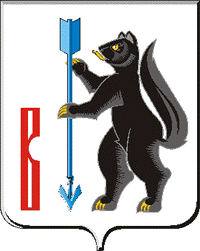 АДМИНИСТРАЦИЯГОРОДСКОГО ОКРУГА ВЕРХОТУРСКИЙП О С Т А Н О В Л Е Н И Еот 12.07.2019г. № 580г. ВерхотурьеО подготовке и проведении III Областного конкурса творчества сельской молодежиВ соответствии с Федеральным законом от 06 октября 2003 года № 131-ФЗ «Об общих принципах организации местного самоуправления в Российской Федерации», планом работы Управления культуры, туризма и молодёжной политики Администрации городского округа Верхотурский, с целью развития пропаганды здорового образа жизни, патриотического воспитания, организации досуга молодёжи, руководствуясь Уставом городского округа Верхотурский,ПОСТАНОВЛЯЮ:1.Провести III Областной конкурс творчества сельской молодежи 03-04 августа 2019 года на территории села Кордюково, в соответствии с прилагаемой программой.	2.Начальнику Управления культуры, туризма и молодёжной политики Администрации городского округа Верхотурский Гайнановой Н.А организовать и провести III Областной конкурс творчества сельской молодежи силами подведомственных учреждений культуры.	3.Начальникам Привокзального и Кордюковского территориальных управлений Администрации городского округа Верхотурский организовать участие и доставку молодёжных команд.	4.Начальнику Кордюковского территориального управления Администрации городского округа Верхотурский Карагодину А.П. подготовить территорию для проведения III Областного конкурса творчества сельской молодежи (скашивание травы, устройство туалета, ремонт дороги к месту пребывания).	5.Комитету экономики и планирования Администрации городского округа Верхотурский (Нарсеева Е.Н.) организовать работу объектов общественного питания, торговых рядов.	6.Рекомендовать отделу полиции № 33 Межмуниципального отдела Министерства внутренних дел России «Новолялинский» (Дружинин В.А.) принять необходимые меры по обеспечению безопасности населения и охране общественного порядка III Областного конкурса творчества сельской молодежи (с. Кордюково).7.Отделу по делам гражданской обороны и чрезвычайных ситуаций Администрации городского округа Верхотурский (Терехов С.И.) совместно с Отделом полиции № 33 Межмуниципального отдела (дислокация г. Верхотурье) Министерства внутренних дел России «Новолялинский» (Дружинин В.А.) и Отделом надзорной деятельности городского округа Верхотурский, Новолялинского городского округа Управления надзорной деятельности и профилактической работы ГУ МЧС России по Свердловской области (Бармин В.А.) провести обследование всех площадок, где запланировано проведение мероприятий, на предмет антитеррористической защищенности и противопожарной безопасности, с составлением соответствующего акта.8.Рекомендовать ГБУЗ СО «ЦРБ Верхотурского района» (Полтавский С.Н.) обеспечить медицинское сопровождение мероприятия.	9.Опубликовать настоящее постановление в информационном бюллетене «Верхотурская неделя» и разместить на официальном сайте городского округа Верхотурский.10.Контроль исполнения настоящего постановления возложить на заместителя главы Администрации городского округа Верхотурский по социальным вопросам Бердникову Н.Ю.Главагородского округа Верхотурский                                                          А.Г. ЛихановПриложениек постановлению Администрации городского округа Верхотурскийот 12.07.2019г. № 580 Программа III Областного конкурса творчества сельской молодежи03 августа03 августа18.00-19.00Заезд и регистрация команд19.00-19.30Открытие III Областного конкурса творчества сельской молодежи19.30-20.00Игры на знакомство и сплочение команд20.30-21.00Свободное время21.00-23.00Культурно-развлекательная программа23.00-00.00Песни под гитару около костра, свободное общение с организаторами и участниками конкурса. Отбой04 августа04 августа08.00-09.00Подъем. Утренняя зарядка09.00Торжественное построение команд10.00-16.00Конкурсная программа по номинациям:10.00-16.00Номинация «Лучшая визитная карточка» (название команды, девиз, форма участников, флаг команды и т.д.)10.00-16.00Номинация «Весь мир - театр», посвященная Году театра в России (каждая команда демонстрирует свои творческие способности: художественные номера, игры, конкурсы и др.)10.00-16.00Номинация «Моя малая Родина» (посвящается 85-летию Свердловской области - конкурс на лучшее оформление биваков)Конкурс в конкурсе «Завтрак туриста»Спортивно-интеллектуальная вертушка «Молодежь XXI века!»16.00Дискотека «Культурно отдыхаем»17.00Церемония награждения, торжественное закрытие Конкурса17.30«Круглый стол» для капитанов и руководителей команд. Отъезд 